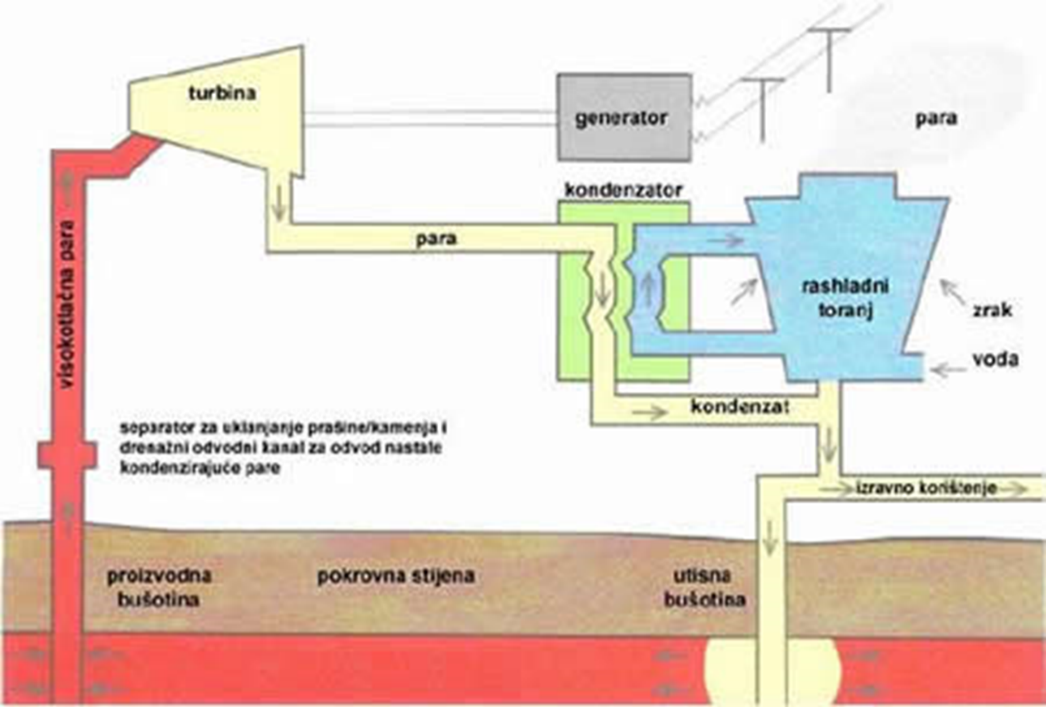 Geotermalna elektrana na suhu paru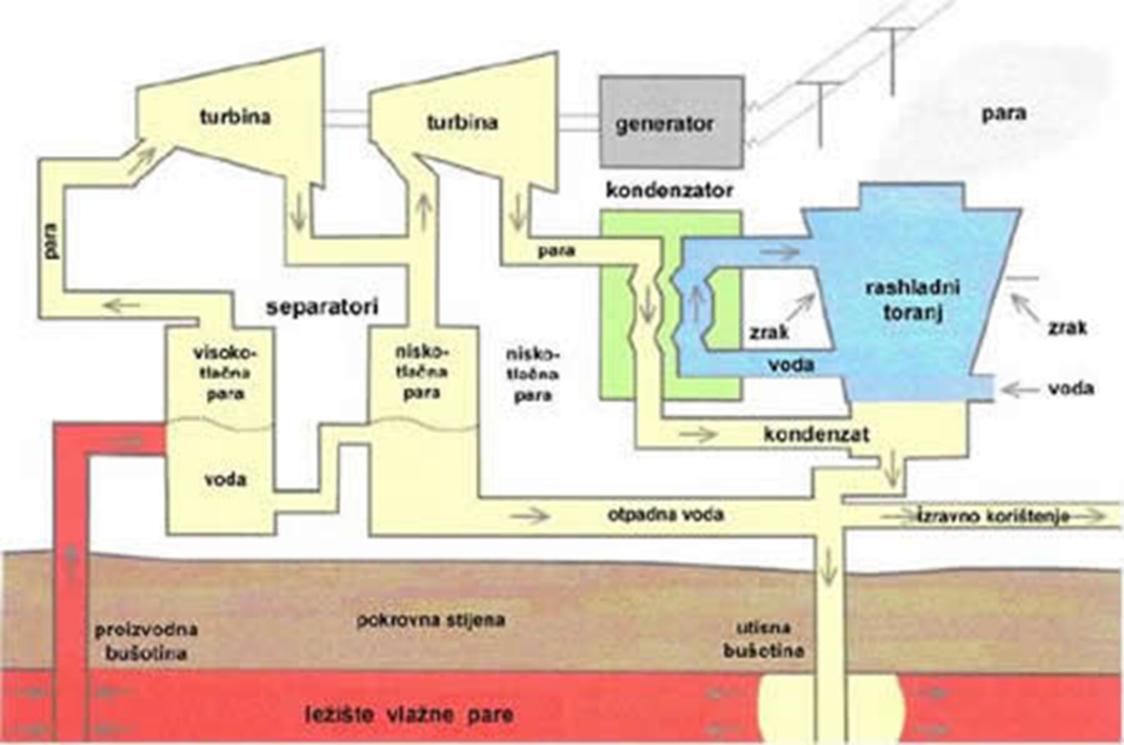 Geotermalne elektrane sa separiranjem pare,”flash”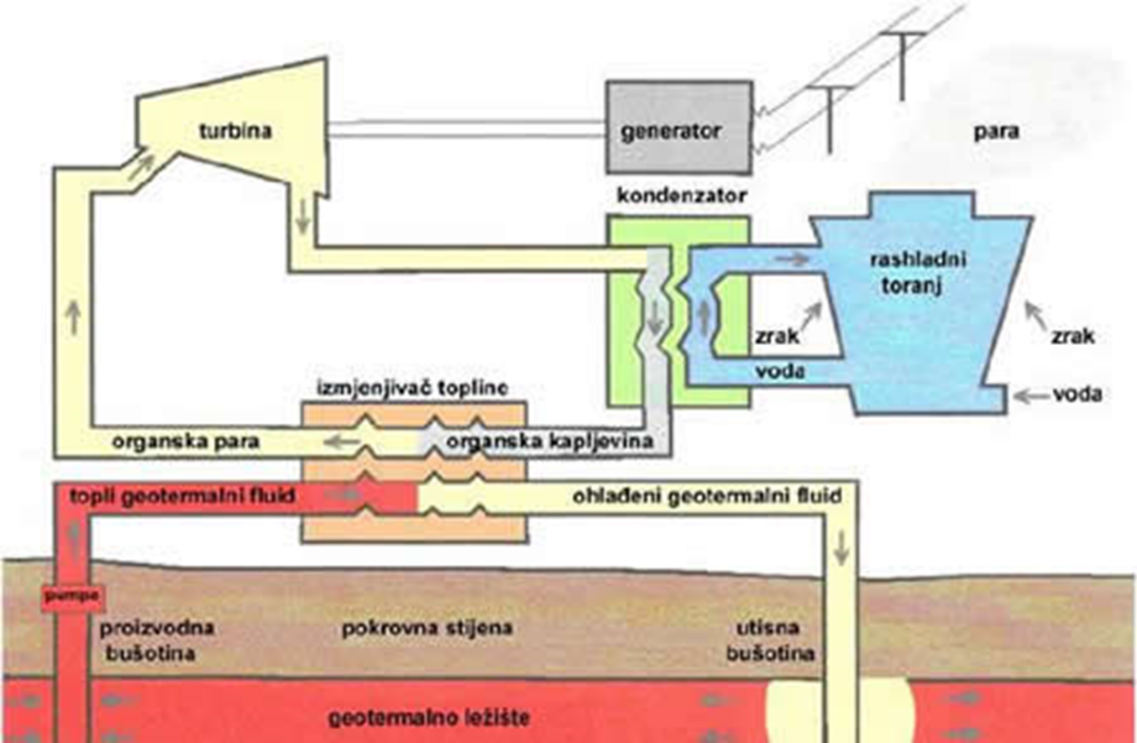 Geotermalne elektrane s binarnim ciklusom